TannerF. RicheCreative Director
Editor & Main ArtistㅡTRCBP, co.St. George, NB, Canadawww.trcbp.weebly.com
506.803.6654trcomicbookpublications@gmail.com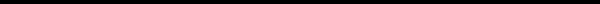 3 JANUARY 2016T&C ANNUAL END OF YEAR MESSAGE - 2015Dear Everyone and All,It’s that time of year again. I welcome you to the 2nd annual end of year message, and thank you for your loyalty and readership this past year. No, it was not a major year, especially compared to 2014. It was, in fact, a bit slow. But that does NOT mean great things didn’t happen with Tanner and Casey to help improve and advance the comic strip.As per last year we shall start with new and great things that have gone down this year. One thing is that T&C is now on Instagram. There’s not much on there right now as we just got it, but give us a follow and expect more. We continued our line of comic books early this year with T&C Daily Round-up issue two. Speaking of books, that brings us to one of our two major new things this year. This will come out January 2016, but in November-December 2015 I began work on Tanner and Casey’s very first paperback comic book, T&C 2016, including a very special look back at classic strips nowhere else available. It is black and white so it can be affordable. The other major new thing is T&C’s brand new website, which is a major improvement over our old Webs one. We have higher quality imagery, a full archive capable of forward, back, and random buttons, as well as a news blog and two very nice “About” pages in a very nice, new, sleek style. It’s at www.tannerandcasey.weebly.com!Now come the comic strip’s advancements. First, we have refined our YouTube page and have gotten a better handle on that. Next! Our fan growth has increased q fair bit over this past year to 54 likes so far on Facebook, in and out of Canada, and more fans outside of that. And finally, my most proud advancement of all, the art itself has improved so much over 2015 I honestly can’t believe it. Especially these past few months. Without you guys and gals and your encouragement and readership, it’d never have happened.Finally I want to look quickly at the comic itself and the future of T&C. This past year we experienced a major character change in Tanner… glasses, a reflection of what I actually need. And, how could I forget?? T&C has welcomed a brand new character to the clan… the rich snot Marylyn. Also, don’t forget Casey’s experience in the work force.Bigger plans exist for 2016; T&C’s year to remember. Here’s a hint… another new character, this time an ANIMAL! Something else… maybe hardcover books (I’m looking into it) that Ka-Blam our current printer cannot so? And maybe Andrews McMeel as I mentioned in 2014 (I doubt it, though). To finish off I want to thank all the support of me and the comic from readers, fans, and cartoonists abroad.Cheers and best wishes to you, Tanner Riche